华侨大学外国语学院第28届“春之声”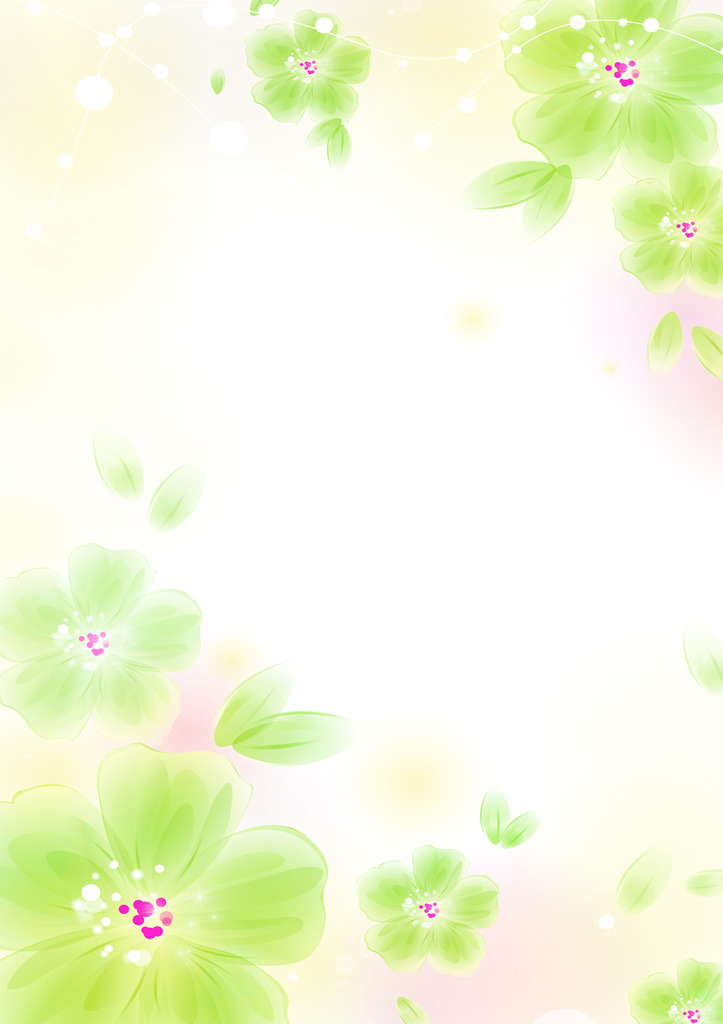 大型外语系列活动简介及报名表27年的厚重与绚烂，27年的激情与张扬。如今，“春之声”即将驶入第28个季节。引人注目的盛事蓄势上演，激荡华园的交响即将揭幕。回首望，精彩无限；抬望眼，气象万千。在过去的27年间，无数学子的参与，使“春之声”的乐谱上跃动着永不枯竭的情韵与灵秀：难忘记，辩论赛场，针尖麦芒，唇枪舌剑；难忘记，模拟应聘，妙语连珠，神采飞扬；难忘记，影视配音，万象叠翠，阅尽沧桑。而如今春风又起，精彩重燃，朋友，你准备好了吗？本次活动分为：开幕式日暨本文化展、英日语演讲比赛、英语辩论赛、英语模拟应聘比赛、英日语情景剧比赛、英日语影视配音比赛，以及闭幕式暨颁奖晚会。（一）英、日语演讲比赛英语演讲比赛设预赛与决赛，预赛自选命题，演讲篇幅控制在2分钟内，按照分数高低选拔8—10名选手进入决赛。日语演讲比赛设预决赛，比赛分命题演讲和即兴演讲两部分，命题演讲时长为4分钟，即兴演讲为3分钟。英语决赛和日语即兴演讲均为命题演讲，并设有即兴演讲和现场提问；演讲时须脱稿；日语演讲比赛最终结果设为一、二、三等奖各1名；英语演讲设一等奖1名、二等奖2名，三等奖3名，在颁奖晚会上颁发证书。（二）英语辩论赛英语辩论赛以四人组队的方式报名参加，实行网上报名, 大赛主办方将根据参赛队伍投递邮件的时间进行优先录取。辩论比赛分初赛（两场）、半决赛、决赛，共进行四场。各场抽签分组，采取半数入围制。辩题届时公布。比赛结果取冠军、亚军、季军各一名，最佳辩手一名，在颁奖晚会上颁发证书。（三）英、日语影视配音比赛以组队形式参加（限每队2-5人），题材不限。其中英语配音设预赛与决赛，日语影视配音设预决赛。英、日语配音决赛均分为自我介绍、自选片段配音、即兴配音三个环节。日语配音自选片段为7分钟之内，英语决赛配音自选片段为5-10分钟，比赛控制住15分钟以内。比赛结果设冠、亚、季军各一名，并设最佳个人声优奖一名，在颁奖晚会上颁发证书。（四）英、日语情景剧比赛预决赛同时进行。选手自由组队，每支队伍表演时间限制为10-15分钟。比赛结果取冠、亚、季军各一名，在颁奖晚会上颁发证书。（英、日语情景剧参赛队伍数目各限制在小于等于12队，英语情景剧实行网上报名, 根据参赛队伍投递邮件的时间进行优先录取）。（五）英语模拟应聘比赛真实模拟企业应聘场景，邀请企业代表参与互动，挑选优秀选手作为企业的储备人才。分初试和面试两个环节，选手递交中英简历，初赛由专业老师对简历进行筛选，各选出9-12名选手进入面试。英语面试分为自我介绍、抽提回答、无领导小组讨论三个环节。比赛各设一等奖，二等奖，三等奖各1名，在颁奖晚会上颁发证书。（六）主持人比赛招贤纳士：各项比赛，包括英日语演讲比赛、英语辩论赛、英语模拟应聘比赛、英日语情景剧比赛、以及英日语影视配音比赛面向全校招募主持人，我们期待精彩的show！报名方式：华园大道、二餐报名点报名，通过发邮件给官方邮箱，私信官方微博。（本报名表可于外院主页：http://flc.hqu.edu.cn/ 下载专区下载）报名时间：3月14日—3月18日（各项比赛时间与主持人报名时间一致）※ 特别说明：1、各比赛报名官方QQ邮箱：2379157635@qq.com ，官方微博 @华侨大学外国语学院 。（注意根据比赛要求正确填写报名格式）2、情景剧、英语辩论赛只采取邮件报名的方式，参赛队伍必须于3月14日8:00-3月18日18：00间将参赛项目、队伍名称、成员人数、队长姓名、学校学院班级、手机号码、QQ、E-mail发送到指定报名邮箱。主办方将根据发送邮件的先后顺序，选取至多12支队伍参加英语情景剧比赛，8支队伍参加英语辩论赛，届时会发送邮件通知入选队伍。备注：春之声赛况实时更新，敬请关注：新浪微博@华侨大学外国语学院、华侨大学外国语学院微信号hquflc。本次活动咨询电话：曾宇宸13509502443  刘思佳18750697580   赵芷仟 18659717947主办单位：华侨大学外国语学院	承办单位：华侨大学外国语学院团委、学生会（注：本次活动最终解释权归华侨大学外国语学院所有）请沿此虚线剪下，将填写后的报名表交至报名处。外国语学院第28届“春之声”大型外语系列活动报名表（1）请沿此虚线剪下，将填写后的报名表交至报名处。外国语学院第28届“春之声”大型外语系列活动报名表（2）个人项目：英、日语演讲比赛、英语模拟应聘比赛、各项赛事主持人报名团体活动项目校学院班级联系人成员数联系电话E-mail英语影视配音比赛日语影视配音比赛个人项目（可填多项）校学院班级姓名性别联系电话E-mail1234